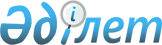 О внесении изменений в решение Жанаозенского городского маслихата от 26 октября 2015 года № 43/355 "Об утверждении Положения о награждении Почетной грамотой города Жанаозен"Решение от 21.08.2023 №6/53, Маслихат города Жанаозен
      Жанаозенский городской маслихат РЕШИЛ:
      1. Внести в решение Жанаозенского городского маслихата от 26 октября 2015 года № 43/355 "Об утверждении Положения о награждении Почетной грамотой города Жанаозен" (зарегистрировано в Реестре государственной регистрации нормативных правовых актов под № 2876) следующие изменения:
      в Положении о награждении Почетной грамотой города Жанаозен, утвержденном указанным решением:
      подпункт 4) пункта 3 исключить; 
      пункт 6 изложить в новой редакции:
      "6. Наградной лист и ходатайство трудового коллектива на имя акима города и председателя городского маслихата направляются в отдел кадровой работы аппарата акима города и аппарата городского маслихата. Затем для предварительного рассмотрения и подготовки предложения по награждению Почетной грамотой направляются в постоянные комиссии городского маслихата.";
      пункт 10 на русском языке изложить в новой редакции, текст на казахском языке не меняется:
      "10. Решение о награждении Почетной грамотой заносится кадровыми службами в трудовую книжку, личное дело награждаемого.";
      пункт 12 изложить в новой редакции:
      "12. Почетная грамота в торжественной обстановке вручается акимом города, председателем городского маслихата в трудовых коллективах по месту работы награждаемого, на сессиях, совещаниях и собраниях актива города.";
      часть пятую пункта 13 изложить в новой редакции:
      "Под текстом параллельно размещаются подписи акима города и председателя маслихата.".
      2. Настоящее решение вводится в действие по истечении десяти календарных дней после дня его первого официального опубликования. 
					© 2012. РГП на ПХВ «Институт законодательства и правовой информации Республики Казахстан» Министерства юстиции Республики Казахстан
				
      Председатель Жанаозенского  городского маслихата

Г. Байжанов
